Косилка смещаемая FERRI F 300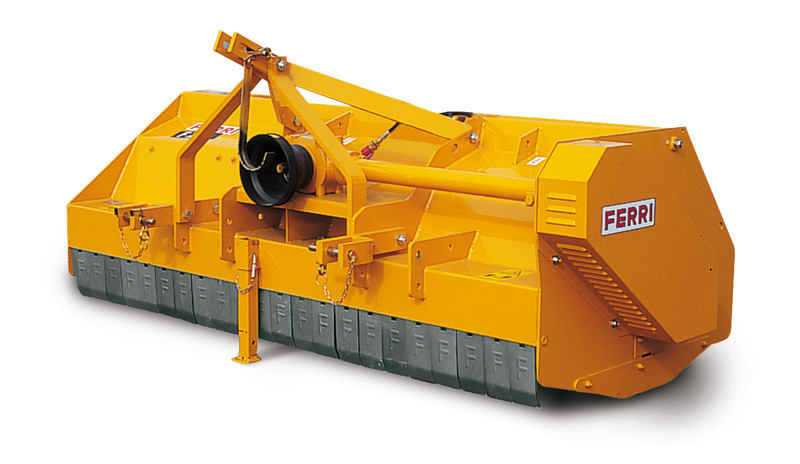 Технические характеристики:Рекомендованная мощность трактора, л.с.85-100Ширина среза, мм3030Общая ширина, мм3300Вес, кг1040ВОМ трактора, об/мин540/1000Скорость лопасти, м/сек 57Количество ножей68Максимальный диаметр скашивания, мм40